.Music Available from Amazon, iTunesStart 48 counts, just before vocalsS1: Step R Fwd, Tap L Behind, Back L, Cross Tap R, R Lock Step, Brush/Sweep LS2: L Jazz Box ¼ L Cross R, L Vine ¼ L, Brush R**RESTART HERE WALL 5 FACING 6 O CLOCK **S3: Rock R, Recover L, ¼ R, L Knee Bend, ¼ L, Sweep R, Cross R, Step LS4: Rock Back R, Recover L, ½ L, ¼ L. Cross R, Kick L, Back L, Touch R(non turning option for counts 3,4 :- Walk Right, Walk Left, then turn ¼ Right for counts 5, 6)Floor split: Funky SoleContacts: gypsycowgirl70@hotmail.com, contact@linedance-international.comMaybe Somewhere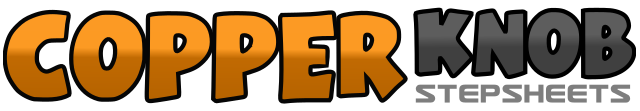 .......Count:32Wall:4Level:Improver.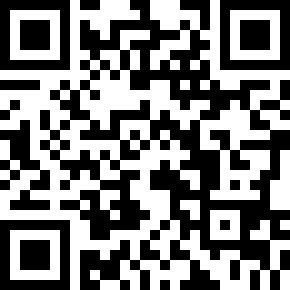 Choreographer:Vikki Morris (UK) & Julie Lockton (ES) - September 2017Vikki Morris (UK) & Julie Lockton (ES) - September 2017Vikki Morris (UK) & Julie Lockton (ES) - September 2017Vikki Morris (UK) & Julie Lockton (ES) - September 2017Vikki Morris (UK) & Julie Lockton (ES) - September 2017.Music:South of You - Toby Keith : (Album: Clancy's Tavern)South of You - Toby Keith : (Album: Clancy's Tavern)South of You - Toby Keith : (Album: Clancy's Tavern)South of You - Toby Keith : (Album: Clancy's Tavern)South of You - Toby Keith : (Album: Clancy's Tavern)........1 2Step forward Right, Tap Left behind Right3 4Step back on Left, Cross tap Right over Left5 6Step forward Right, Lock Left behind Right7 8Step forward Right, Brush/Sweep Left over Right1 2Cross Left over Right, Step back Right3 4Turn ¼ turn Left stepping Left to Left side, Cross Right over Left (9 o clock)5 6Step Left to Left side, Cross Right behind Left7 8Turn ¼ turn Left stepping forward Left, Brush Right forward (6 o clock)1 2Rock forward Right, Recover on Left3 4Turn ¼ turn Right stepping Right to Right side, Bend Left knee slightly across Right as you tap Left slightly Left (9 o clock)5 6Turn ¼ turn Left, sweep Right out and around (6 o clock)7 8Cross Right over Left, Step Left to Left side1 2Rock back on Right, Recover on Left3 4Turn ½ turn Left stepping back on Right, Turn ¼ turn Left stepping Left to Left side (9 o clock)5 6Cross Right over Left, Kick Left to Left Diagonal7 8Step back Left, Touch Right slightly back with Right knee slightly bent